‘ART LAB: Art of Antimicrobial Resistance’ application formName:Email:What appeals to you about working on this project? (max 250 words)Please outline your idea for how you would approach this brief?This section can be in the format of a:Written statement (max 500 words), or;A video/audio file (max 2 minutes, as an mp3, mp4 or .mov sent using WeTransfer), or;An infographic (one page, as a PDF, jpg or pptx)The outline should demonstrate how you would approach the work, including the medium(s) you anticipate using, how you would interpret the brief and how you would communicate key AMR themes or raise awareness of AMR in your work. Your application will be assessed according to these elements.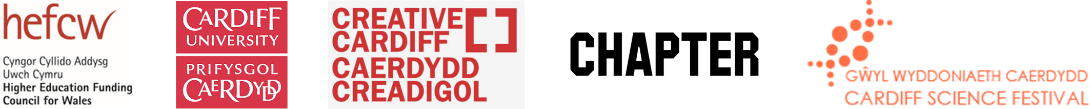 